МИНИСТЕРСТВО ОБРАЗОВАНИЯ                    РОССИЙСКОЙ ФЕДЕРАЦИИ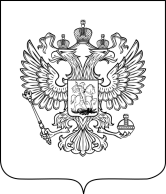 РЕСПУБЛИКА ДАГЕСТАНМУНИЦИПАЛЬНОЕ КАЗЕННОЕ ОБЩЕОБРАЗОВАТЕЛЬНОЕ УЧРЕЖДЕНИЕСРЕДНЯЯ ОБЩЕОБРАЗОВАТЕЛЬНАЯ ШКОЛА № 12 ИМ.Л.Н.ТОЛСТОГОРД, город Хасавюрт, ул.40 лет Октября                                     Тел. 5-13-77ВЫПИСКА ИЗ ПРИКАЗА«_15_»  _09 _2018г.                                                          	                                                    №  _17_    «Об обеспечении  организации и проведения школьного этапа Всероссийской олимпиады школьников в 2018-2019 учебном году»        В целях организованного проведения Всероссийской олимпиады школьников в 2018-2019 учебном году, в соответствии с приказом Министерства образования и науки Республики Дагестан от 31 августа 2018г. № 3020-14/18 «О проведении школьного, муниципального и регионального этапов Всероссийской олимпиады школьников в Республике Дагестан в 2018-2019 учебном году», Письмом МОН РД № 06-8936/01-18/18 от 03.09.2018г.,  а также с приказом ГУО г.Хасавюрт от 04.09.2018г. № 69 «О проведении школьного и муниципального этапов Всероссийской олимпиады школьников в г.Хасавюрт в 2018-2019 учебном году»ПРИКАЗЫВАЮ:Организовать и провести школьный этап Всероссийской олимпиады школьников по общеобразовательным предметам в срок с 15.09.2018 по 26.10.2018.Утвердить перечень общеобразовательных предметов, по которым проводится школьный этап всероссийской олимпиады школьников по общеобразовательным предметам в МКОУ СОШ № 12 им.Л.Н.Толстого (приложение №1).Утвердить порядок проведения школьного этапа Всероссийской олимпиады школьников (приложение №2)Утвердить оргкомитет школьного этапа Всероссийской олимпиады школьников в составе пяти человек: Исмаилова Г.М.  – зам директора по УВР, учитель математики;Бибарцова Г.Д. – рук.ШМО математики, учитель математики;Сулейманова З.К. – рук.ШМО русского языка, учитель русского языка и литературы;Аджаматова Б.Ю. – рук.ШМО общественных наук, учитель истории и обществознания:Аммубуттаева К.М., рук.ШМО естествознания,  учитель химии и биологии.Установить следующие сроки проведения предметных олимпиад школьного этапа Всероссийской олимпиады школьников (приложение № 3).Зам. директора по УВР Исмаилову Г.М. назначить ответственных за организацию и проведение школьного этапа олимпиады, обеспечить работу предметно-методической комиссии (приложение № 4),  подготовить аналитическую справку о проведенных олимпиадах и рейтинг учащихся олимпиады (на все олимпиады) для участия в муниципальном этапе олимпиады по всем предметам  не позднее 28.10.2018.Контроль за исполнением приказа оставляю за собой.  Директор школы                                                               Магомедова П.Г.